Filipov VasilExperience:Position applied for: Deck CadetDate of birth: 13.03.1985 (age: 32)Citizenship: UkraineResidence permit in Ukraine: YesCountry of residence: UkraineCity of residence: OdessaContact Tel. No: +38 (048) 658-45-67E-Mail: vasil85@mail.ruSkype: vasyalohU.S. visa: NoE.U. visa: NoUkrainian biometric international passport: Not specifiedDate available from: 08.03.2017English knowledge: GoodMinimum salary: 1000 $ per monthPositionFrom / ToVessel nameVessel typeDWTMEBHPFlagShipownerCrewing30.06.2010-02.02.2011OM-106MRSV - Multi Role Support Vessel-&mdash;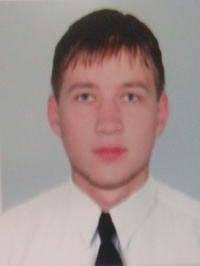 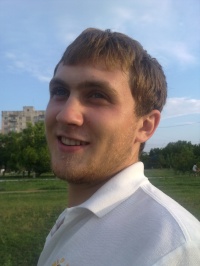 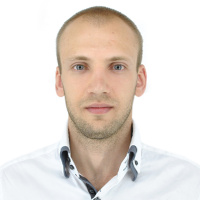 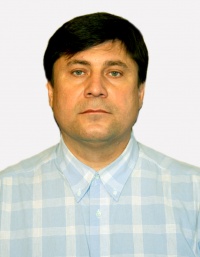 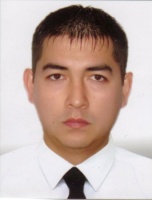 